Příloha č. 1 k čj.  9357/2010-42Čestné prohlášení prokazující splnění základních kvalifikačních předpokladů uvedených v § 53 odst. 1 písm. a) až i) zákona č. 137/2006 Sb., o veřejných zakázkách, 
ve znění pozdějších předpisů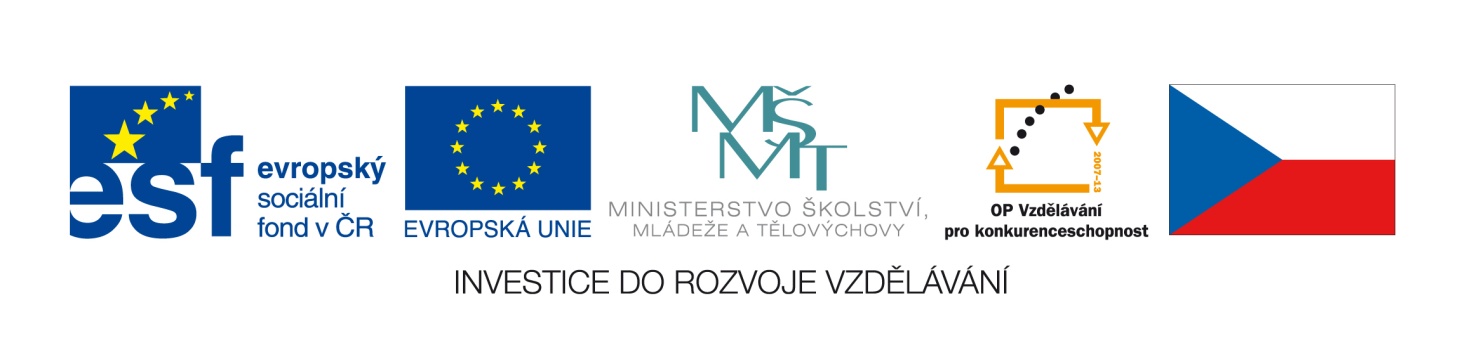 Jako uchazeč o veřejnou zakázku malého rozsahu s  názvem:„Analýza faktorů ovlivňujících výsledky žáků ČR ve výzkumu TIMSS 2007“ prohlašuji, že splňuji základní kvalifikační předpoklady uvedené v § 53 odst. 1 písm. a) až i) zákona č. 137/2006 Sb., o veřejných zakázkách, ve znění pozdějších předpisů.V …………….……..dne  ……………………………………………………..     ……………………………………………………………………………………….Jméno, funkce, podpis osoby oprávněné jednat za uchazeče nebo jeho jménem, razítko